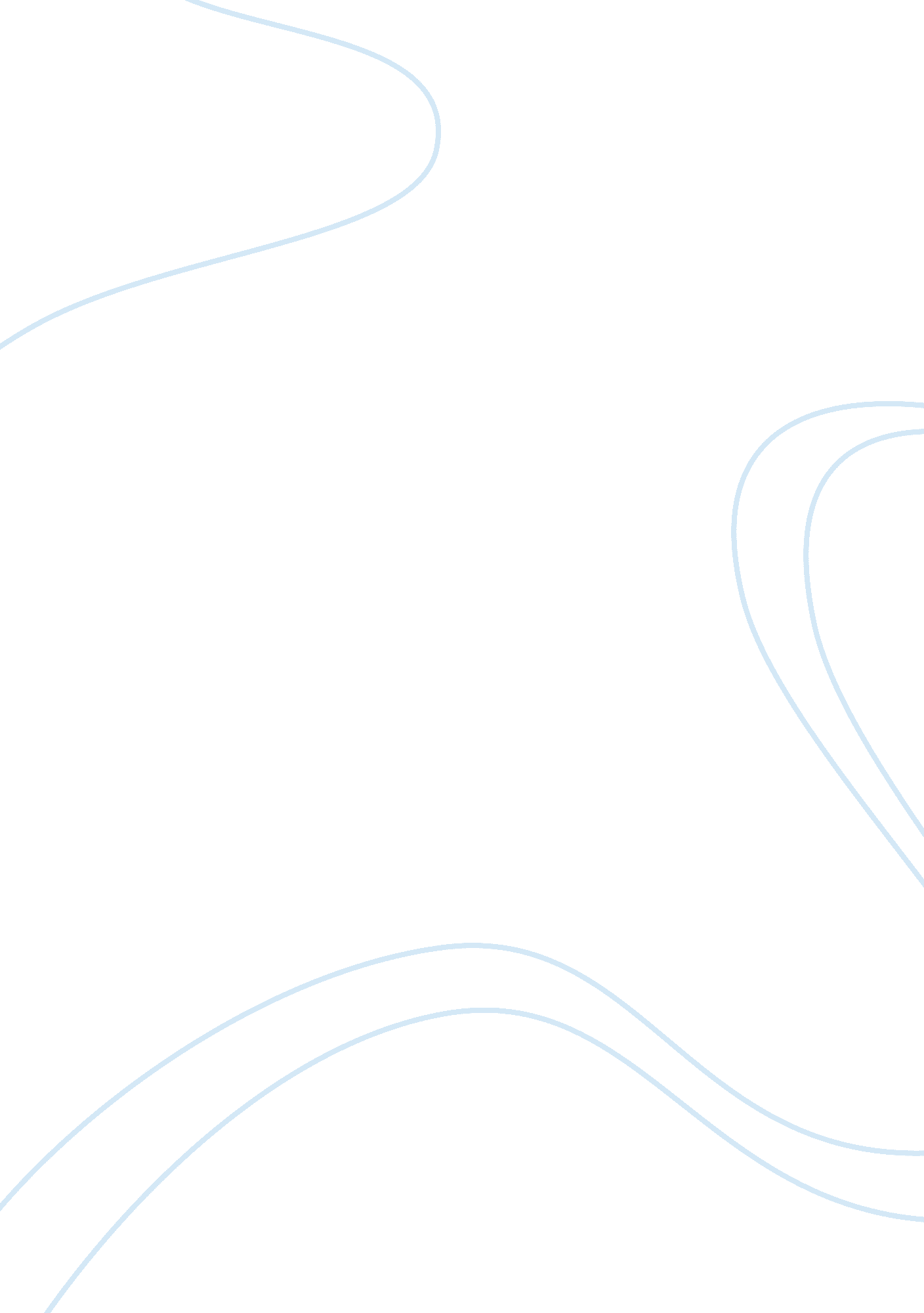 Sesame street sketches: learning about letters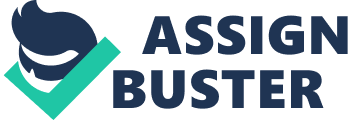 The ABC's (6)Snuffy, Lena Horne, Mr. Johnson, Big Bird, Telly and CowC is for Cookie (6)Cookie Monster, Grover, Herry, Oscar, Telly and Dentist ONSESAME STREET SKETCHES: LEARNING ABOUT LETTERS SPECIFICALLY FOR YOUFOR ONLY$13. 90/PAGEOrder NowFrances Fairy (6)Big Bird, Telly, Buster, Oscar, Irvine and LuisThe Letter " L" (4)Bert, Ernie, Big Bird and Baby HonkerLetters Everywhere (4)Kermit, Grover, Cookie Monster and HerryThe Letter " M" (8)Cookie Monster, Herry, Big Bird, Baby Honker, Telly, Luis, " U" and DentistAlphabet Song (0)No creditable charactersStorytime " The King Banishes the Letter P" (12)Luis, Big Bird, Sam, Telly, Buster, King Peter, Princess Penelope, Citizens, Chef, Snuffleupagus, Cow and Dentist 